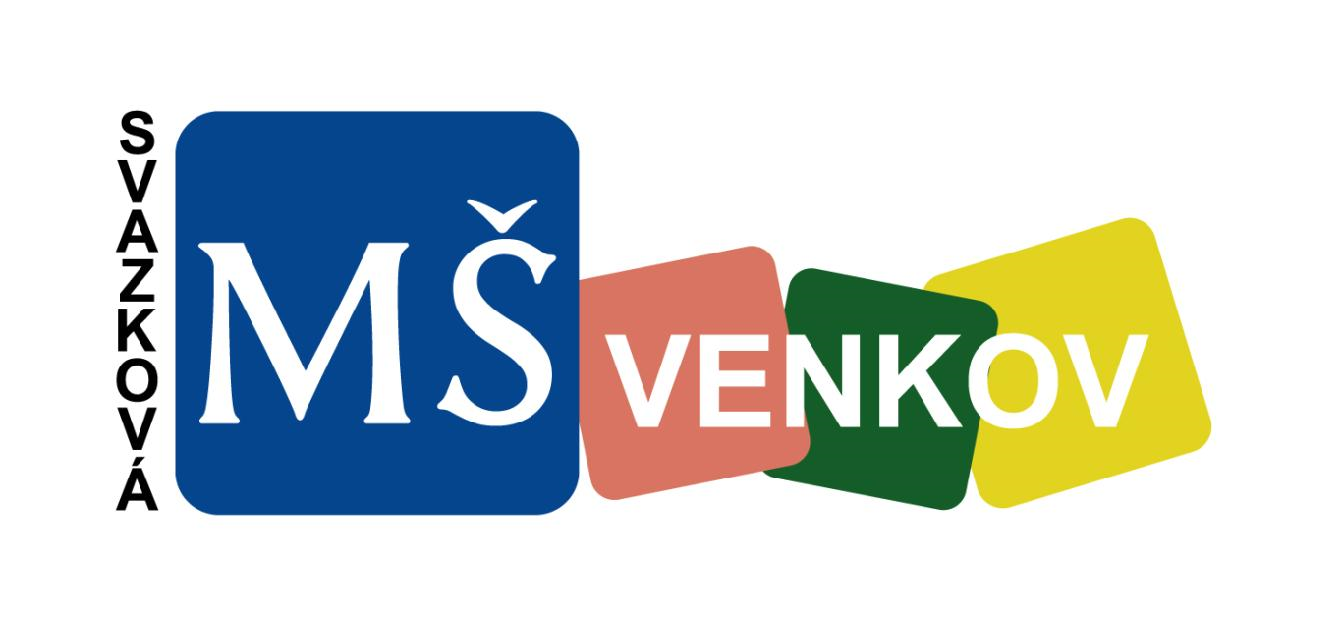 ZÁPIS DO Svazkové mateřské školy VENKOVna školní rok 2022/2023Zápis proběhne ve středu 11. května 2022od 8,30 – 16,30 hodin.Žádost můžete podat těmito způsoby:datovou schránkou na adresu školy kuzdiz7             e-mailem s elektronickým podpisem na reditel@msvenkov.czpoštou na adresu Svazková mateřská škola VENKOV, Železné 200, 666 01                           osobně ve středu 11. května 2022 od 8,30 – 16,30 hodin po předchozí rezervaci času e-mailem na reditel@msvenkov.cz   Doklady k zápisu v případě osobního podání:vyplněná „Žádost o přijetí dítěte k předškolnímu vzdělávání “ včetně potvrzení od lékaře o očkování dítěterodný list dítěte k nahlédnutí    Doklady k zápisu v případě elektronického podání:vyplněná „Žádost o přijetí dítěte k předškolnímu vzdělávání “ včetně potvrzení od lékaře o očkování dítěteprostá fotokopie rodného listu dítěte